  VOSS KOMMUNE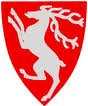           Gebyrregulativ for byggesaksbehanding, tilsyn, riving, dispensasjonar m.m, seksjonering.Utslepp av sanitært avlaupsvatn frå bustadhus, hytter og liknande Utslepp av kommunalt avløpsvatn, reinseanlegg over 50 peUtslepp av oljehaldig avløpsvatnPåslepp til offentleg avløpsnett Tiltaksplanar Gjeldande frå 01.01.2019  jf, vedtak i KST 14.12.17.sak 68/17Voss kommuneHeimel:Bruk av gebyr er heimla i plan- og bygningslova § 33-1Forurensingsforskifta § 11-4Eigarseksjonslova § 7Vedtak:Formannskap/plan og økonomi Sak 5/11 den 20.01.2011Voss kommunestyre Sak 1/11 den 17.02.2011.Saksbehandling/kontroll:Byggesaksbehandling, tilsyn, riving, dispensasjon, godkjenning av føretak m.m.Allmenne bestemmingar:Gebyra er vedtatt i medhald av plan- og bygningslova § 33-1, og gjeld tiltak som vert behandla etter forskrift om byggesak (byggesaksforskriften) SAK17.Gebyrregulativet tek utgangpunkt i dei bygningstypar som er definert i Matrikkelen. Regulativet viser til det faktiske saksbehandlingsarbeidet dei forskjellige sakstypane medfører og gebyret er bygd opp av to element – eit basisgebyr som avspeglar hovudtyngda av arbeidet innafor kvar sakstype avhengig av tiltaksklasse, og eit arealgebyr som fangar opp meirarbeid som fylgje av størrelsen på bygget. Areal reknast etter NS 3490 (bruksareal). §1	Gebyret innfattarTotalt gebyr omfattar:Saksbehandling, administrasjonskostnader knytt til saka, dokumentkontroll, evt. tilsyn og naudsynte attestar. Gebyret vert utferda til tiltakshavar.§2	BetalingspliktAlle som får utført tenester etter dette regulativet skal betale gebyr.§3	Gebyrberekningstidspunkt/avrekning.Gebyret bereknast etter dette regulativ som gjeld den dato kommunen mottar tilfredstillande søknad.§4	Fakturering- og betalingstidspunktGebyr skal betalast 30 dagar etter fakturadato.§ 5	Kombinerte byggBestår bygningen av fleire funksjonar bereknast gebyret etter den funksjonen som har størst areal.§ 6 BruksendringarVed bruksendringar som ikkje inneber ombygging, skal det betalast 25 % av fullt gebyr for den kategorien bygget skal nyttast til. Ved bruksendring og ombygging, skal det betalast etter regulativ for ombygging.§ 7 Prosjekter som kjem inn under fleire tiltaksklasserFor prosjekt som kjem inn under fleire tiltaksklassar skal gebyret reknast etter samla tiltaksklasse for bygget (vert fastsett av kommunen etter forslag frå ansvarleg søkjar).§ 8 AvslagFor vedtak som medfører avslag på bygge- eller frådelingsløyveløyve, vert tiltakshavar belasta med 50 % i forhold til opphavleg gebyr (fullt basis- og arealgebyr). Ved avslag på søknad om dispensasjon skal det betalast fullt gebyr.§9 Urimelege gebyrDersom gebyret vurderast som opplagt urimeleg i forhold til det arbeidet og dei kostnadane kommunen har hatt med saka, eller vert vurdert som urimeleg av andre grunnar, kan Rådmannen fastsetja passande gebyr.§ 10 KlagetilgangGebyrfastsetjinga i ei sak kan ikkje påklagast. Rådmannen si avgjerd på søknad om reduksjon av gebyr, kan påklagast etter reglane i forvaltningslova.§ 11 Ulovlege tiltak og pålegg etter plan- og bygningslovaPå grunn av kommunen sine meirutgifter ved saksbehandling av ulovlege igangsette eller utførte tiltak, skal det betalast ut i frå medgått tid etter satsane i § 14 i gjeldande gebyrregulativ. Minste gebyr: 2 gonger basisgebyr. I tillegg kan kommunen krevje dekning av sine kostnader til sakkyndig bistand. Gebyret skal også betalast der søknaden medfører avslag.Ved pålegg etter plan- og bygningslova skal det betalast ut i frå medgått tid, minimum eitt gebyr etter pkt. 22 b) i tabellen.§ 12 TilsynKommunen si tilsynsplikt er klårare i ny bygningsdel av plan- og bygningslova. Om lag 10 % av byggesaksgebyret vert kravd inn for tilsyn.§ 13 Gebyr for sakkyndig bistandKommunen kan i særlege tilfelle rekvirere sakkyndig bistand for å få gjennomført naudsynt tilsyn i samsvar med reglane i plan- og bygningslova § 33-1 og § 25-2 2. ledd. For slik sakkyndig bistand vert det kravd eit gebyr i tillegg til konsulentutgifter, jf. pkt. 22 c) i tabellen.  § 14 Gebyr for medgått tidFor arbeid som ikkje går inn under gebyrtabellen, kan gebyr reknast etter medgått tid.Følgjande timesatsar skal nyttast:a) 	Kontorarbeid: 	jf. pkt. 22 d) i tabellenb)	Feltarbeid:	enkeltperson:	jf. pkt. 22 e) i tabellen	målelag:	 	jf. pkt. ) i tabellen§ 15 Tillegg for mangelfull søknadBasisgebyret kan aukast med 20 % i saker der det blir meirarbeid på grunn av mangelfull søknad. Dvs. saker kor det må skrivast brev til søkjar/tiltakshavar om tilleggsdokumentasjon. § 16 Ved innlevering av komplett søknadFor komplette og godt dokumenterte søknader (dvs. der det ikkje er trong for tilleggsopplysingar), kan kommunen gje rabatt på 20 % av basisgebyr. § 17 Utsleppsløyve i medhald av forureiningsforskriftaDet skal betalast gebyr for saksbehandling og kontroll jf. pkt. 24 i tabellen ved:Søknad om utslepps- og påsleppsløyve. Endring/omgjering av utslepps- og påsleppsløyve.Gebyret gjeld både ved oppføring av nye bygg og for noverande bygningar m.m. der det er krav om søknad om utsleppsløyve eller påsleppsløyve. Gebyret dekkjer kontroll av anlegg under bygging og ferdigkontroll av anlegg.Kontrollgebyret skal betalast for alle mindre avlaupsanlegg der kommunen gjennomfører kontroll.TILTAK SOM BEHANDLAST ETTER SØKNAD PBL §20-1Gebyr gjeldande frå 01.01.19Gebyr gjeldande frå 01.01.19Gebyr gjeldande frå 01.01.1901. DISPENSASJONSSØKNADERGebyr1. Planar (kommuneplan, reguleringsplan, utbyggingsplan). Ved frådeling av tilleggsareal og andre, mindre dispensasjonar betalast 50 % av basisgebyr123142. pbl § 1-8 (forbod mot tiltak mv. langs sjø og vassdrag) 123143. pbl § 29-4 (plassering av bygning, høgd og avstand frå nabogrense) 775502. BUSTADBYGG OG FRITIDSHUS (MARTIKKELKODAR I PARENTES, AREAL I BRA) PBL§20-1Tiltaks-    klasse 1Tiltaks-klasse 2Tiltaks-klasse 3a. Einebustad(111) + (113)1477618471b. Einebustad med hybel-/sokkelleiligheit(112)1723922164c. Tomannsbustad. vert. delt (121) + (123), hor.delt (122) + (124)1723922164d. Garasjar til bustader, uthus, naust (181–183)61578620e. Rekkehus (131), (133), 3-4 bustader (136)270903447839403f. Bustadbrakker (193) + (199)61578620g. Tilbygg, påbygg og ombygging - punkt a-f61578620h.  Bustadblokk/stort samanbygd bustadbygg (135), (141-146), (151), (152), (159)430984925455411i. Tilbygg, påbygg og ombygging - punkt h98511477622164j. Fritidshus (161-163)1723922164k. Fritidsblokk/stort samanbygd fritidsbyggbygg (161)270903447839403l. Tilbygg, påbygg og ombygging - punkt j - k862012314m. Garasjar, uthus, naust (181 – 183)86201231403. ANDRE TILTAK Tiltaks-klasse 1Tiltaks-klasse 2Tiltaks-klasse 3a. Støttemurar, innhegning/levegg/støyskjerm/levegg, parkering25875151b. Graving/fylling/sprenging 25875151c. Tekniske installasjonar (pipe, fyrkjel, våtrom, ventilasjon, slamavskiljar) 25875151d. Basseng, brønn/dam, brygger25875151e. Skilting2587515104. INDUSTRI OG LAGERBYGNING (Matrikkelkodar i parentes)Tiltaks-klasse 1Tiltaks-klasse 2Tiltaks-klasse 3a. Fabrikk- og verkstadbygning (211) + (212),184712585939403b. Bygning for reinseanlegg, avfallshandtering, vass- og kraftforsyning (214, 216) (221, 223, 229)184712585939403c. Kjøle- og fryselager (232), silobygning (233) 184712585939403d. Lagerhall (231) 86201723925859e. Annen bygning (219) + (229) + (239)86201723925859f. Tilbygg og påbygg, ombygging punkt a – e:< 4925862012314> 100 m286201723925859g. Driftsbygningar over 1000 m2 for landbruk/fiske (241-249)184712585938173h. Tilbygg, påbygg og ombygging punkt g<  4925862012314>  8620172392585905. KONTOR OG FORRETNINGSBYGNING (Matrikkelkodar i parentes)Tiltaks-klasse 1Tiltaks-klasse 2Tiltaks-klasse 3a. Kontorbygg, administrasjonsbygg, butikkbygg o.l (311 – 319), (321 – 330)184712585938173b. Anna bygning (390), koden eksisterer ikkje lenger86201723925859c. Tilbygg, påbygg og ombygging, punkt a – b:< 4925862012314>  8620172392585906. SAMFERDSEL OG KOMMUNIKASJON (Matrikkelkodar i parentes)Tiltaks-klasse 1Tiltaks-klasse 2Tiltaks-klasse 3a. Ekspedisjons- og terminalbygningar og liknande (411 – 419)184712585938173b. Telekommunikasjonsbygningar, Garasje, hangar-, veg- og biltilsynsbygning (429), (431 – 439), (441 – 449)86201723925859c. Anna bygning (490), koden eksisterer ikke lenger86201723925859d. Tilbygg, påbygg og ombygging, punkt a – c:< 4925862012314> 100 m28620172392585907. HOTELL- OG RESTAURANTBYGNING (Matrikkelkodar i parentes)Tiltaks-klasse 1Tiltaks-klasse 2Tiltaks-klasse 3a. Hotell- og motellbygning, Restaurant-, (511 – 519), (531)184712585938173b. Camping-/utleigehytte (524), annan bygning for overnatting (521, 522, 523 og 529)86201686825859c. kafé-, gatekjøkken-, kioskbygning og liknande (531 – 539)86201686825859d. Tilbygg, påbygg og ombygging, punkt a – c:< 4925843412314>  8620168682585908. KULTUR- OG FORSKNINGSBYGNING (Matrikkelkodar i parentes) Tiltaks-klasse 1Tiltaks-klasse 2Tiltaks-klasse 3a.. Barnehage, skule og liknande (611- 619), (621 – 629), (641 – 649), (651 – 659), (661 – 669)184712585938173b. Kyrkje/gravkapell og liknande (671 – 679)184712585938713c. Tilbygg, påbygg og ombygging, punkt a - b:< 4925862012314> 8620172392585909. ØVRIGE BYGG (Matrikkelkodar i parentes)Tiltaks-klasse 1Tiltaks-klasse 2Tiltaks-klasse 3a. Helse (710 - 719), (721-729), beredskap og andre offentlege bygg (819), (821-829), (830, 840)184712585938173b. Tilbygg, påbygg og ombygging, punkt a – b:< 4925862012314> 8620172392585910. VARIGE KONSTRUKSJONAR OG ANLEGGTiltaks-klasse 1Tiltaks-klasse 2Tiltaks-klasse 3Veg, parkeringsplass, støyvoll, bru, molo, større VA-anlegg og liknande 8620172392585911. ENDRINGSSØKNADAR Tiltaks-klasse 1Tiltaks-klasse 2Tiltaks-klasse 3Mindre endringar (ved større endringar reknast gebyr som for ombygging)25875151787312. RIVINGTiltaks-klasse 1Tiltaks-klasse 2Tiltaks-klasse 3Gebyr pr. bygning <  1232Gebyr pr. bygning > 100m2492586201231413. ANDRE TILTAK Tiltaks-klasse 1Tiltaks-klasse 2Tiltaks-klasse 3a. Støttemurar, innhegning/levegg/støyskjerm, parkering25875151b. Graving/fylling/sprenging 25875151c. Tekniske installasjonar (pipe, fyrkjel, ventilasjon, oljeutskillar mm) 25875151d. Basseng, brønn/dam, brygger25875151e. Skilting25875151f. Mindre avløpsanlegg47416773787314. FRÅVIK FRÅ TEK 10 FOR EKSISTERANDE BYGGVERK, JF. PLB. § 31-2, 4. LEDD. 431015. GODKJENNING AV ANSVAR SOM SJØLVBYGGAR OG UNNTAK FRÅ KRAV OM FORMELL KOMPETANSE FOR FØRETAK I TILTAKSKLASSE 1a. Godkjenning av ansvarsrett for sjølvbyggar 1232b. Vedtak om unntak frå krav om formell kompetanse for føretak i tiltaksklasse 1 123216. UTANDØRSPLANAR/OPPARBEIDINGSPLANAR 307817. FRIKJØP PARKERING: Beløpet vert fastsett etter kommunal vedtekt18. TILTAK SOM VERT BEHANDLA ETTER SØKNAD PBL § 20-2For mindre saker og endringssøknader PBL § 20-2 (under  BRA/BYA) skal det betalast halvt basisgebyr18. TILTAK SOM VERT BEHANDLA ETTER SØKNAD PBL § 20-2For mindre saker og endringssøknader PBL § 20-2 (under  BRA/BYA) skal det betalast halvt basisgebyr18. TILTAK SOM VERT BEHANDLA ETTER SØKNAD PBL § 20-2For mindre saker og endringssøknader PBL § 20-2 (under  BRA/BYA) skal det betalast halvt basisgebyr18. TILTAK SOM VERT BEHANDLA ETTER SØKNAD PBL § 20-2For mindre saker og endringssøknader PBL § 20-2 (under  BRA/BYA) skal det betalast halvt basisgebyra. Stølshus (171) inntil  2 , skogs- og utmarkskoie, gamme (172)4925b. Stølshus (171) over  217239c. Mindre tiltak på bygd eigedom (§ 20-4 a)3078d. Alminnelege driftsbygningar i landbruket (§ 20-4 b)4925e. Mellombels bygningar, konstruksjonar eller anlegg (§ 20-4 c)4925f. Andre mindre tiltak (§ 20-4 e)         307819. DELINGSSØKNADER ETTER PBL § 20-)Søknader i regulert område 3078Søknader i regulert område der grenser ikkje er fastsett i plan 4310Søknader i uregulert område 532820. DIV. GEBYR JF. ALMINNELEGE BESTEMMELSER §§ 4, 11, 12, 13, 15 OG 16.a) § 4. Ekstra gebyr frå og med 2. trinn i trinnvis behandling (2. igangsetjingssøknad) 2463b) § 11. Minstegebyr ved pålegg etter plan- og bygningslova 6157c) § 13. Gebyr i tillegg til konsulentutgifter ved sakkyndig bistand 2463d) § . Gebyr for medgått tid ved kontorarbeid: enkeltperson pr. time710e) § 14 b. Gebyr for medgått tid ved feltarbeid: enkeltperson pr. time 1007f) § 14 b. Gebyr for medgått tid ved feltarbeid: målelag pr. time 1421g) § 16. Gebyr for innhenting av løyve, samtykke/ uttale frå annen mynde etter pbl § 21-5184721. SEKSJONERING ETTER EIGARSEKSJONSRINGSLOVA § 7 a) 2-5 seksjonar6152b) 5-19 seksjonar12315c) 20 < seksjonar2463022. UTSLEPPSLØYVE I MEDHALD AV FORUREININGSFORSKRIFTA KAP. 12, 13, 15, 15Aa) Søknad om utsleppsløyve, for svartvassanlegg inntil 15 pe (kap 12)3315b) Søknad om utsleppsløyve for svartvassanlegg mellom 15 og 50 pe (kap 12) 7696c) Søknad om utsleppsløyve, gråvassanlegg (kap 12)2249d) Søknad om utsleppsløyve for svartvassanlegg over 50 pe (kap 13) 13490e) Søknad om utsleppsløyve for oljehaldig avløpsvatn (kap 15)3315f) Søknad om påsleppsløyve (kap 15A)3315g) Kontrollgebyr, fritidsbustad4263h) Kontrollgebyr, anlegg inntil 15 pe6631i) Kontrollgebyr, anlegg over 50 pe16008j) Kontrollgebyr kap 15 og 15A3391